                     ЛЕРМОНТОВО,    «ВСТРЕЧА»                Лето 2022  Гостевой дом «Встреча» расположен в тихом центре     курортного    посёлка Лермонтово, Туапсинского района, в  минутах ходьбы от аквапарка. Сам поселок небольшой и компактный, но уже многие годы здесь отдыхают тысячи людей. Лермонтово примечателен своим пляжем, называется он «Золотой берег». В Лермонтово много магазинов, вещевые и продуктовые рынки, дискобары, клубы, кафе, летний кинотеатр, почта, отделение Сбербанка России. Просторная территория гостевого дома «Встреча» с автостоянкой для транспорта, местом для отдыха, где есть мангал для приготовления шашлыка. На территории два корпуса. Организуются поездки на экскурсии прямо с гостевого дома.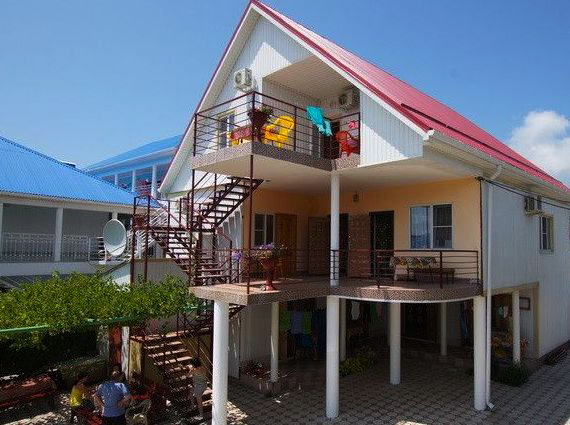  Размещение: «Стандарт» 2-х, 3-х, 4-х местные номера с удобствами (WC, душ,  ТВ, холодильник, двуспальная  кровать, тумбочки, столик, шкаф, стул). Пляж: 7-10 мин -  песчаный.Питание: на 1 этаже есть просторная кухня-столовая.Дети: до 5 лет на одном месте с родителями  -6650 руб.,  до 12 лет скидка на проезд – 200 руб.Стоимость тура на 1 человека (7 ночей)В стоимость входит:  проезд  на  автобусе, проживание в номерах выбранной категории,  сопровождение, страховка от несчастного случая.     Курортный сбор за доп. плату.Выезд из Белгорода еженедельно по понедельникам.Хочешь классно отдохнуть – отправляйся с нами в путь!!!!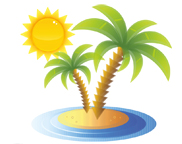 ООО  «Турцентр-ЭКСПО»                                        г. Белгород, ул. Щорса, 64 а,  III этаж                                                                                                            Остановка ТРЦ «Сити Молл Белгородский»     www.turcentr31.ru           т./ф: (4722) 28-90-40;  тел: (4722) 28-90-45;    +7-951-769-21-41РазмещениеЗаездыСТАНДАРТСТАНДАРТСТАНДАРТРазмещениеЗаезды2-х мест. с удоб. с кондиц.3-х мест. с удоб. 4-х мест. с удоб.30.05.-08.06.87508400840006.06.-15.06.89508600860013.06.-22.06.95508950895020.06.-29.06.104509650925027.06.-06.07.1070010100975004.07.-13.07.1070010100975011.07.-20.07.1095010300995018.07.-27.07.1095010300995025.07.-03.08.1095010300995001.08.-10.08.1095010300995008.08.-17.08.1095010300995015.08.-24.08.1095010300995022.08.-31.08.1075010100975029.08.-07.09.104009650925005.09.-14.09.95508950895012.09.-21.09.89508600860019.09.-28.09.875084008400